Решение в электроном виде (Word).Задание 1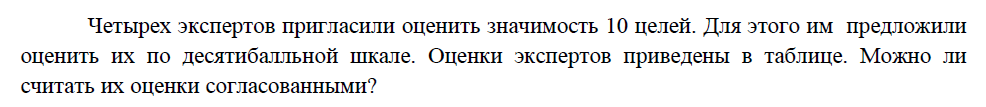 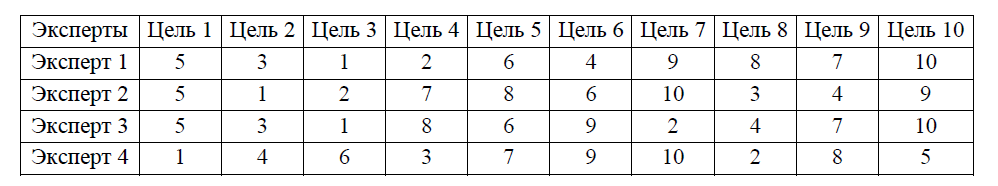 Задание 2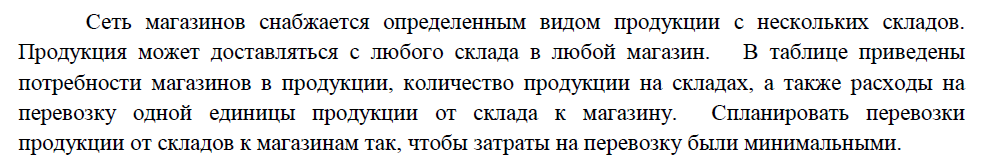 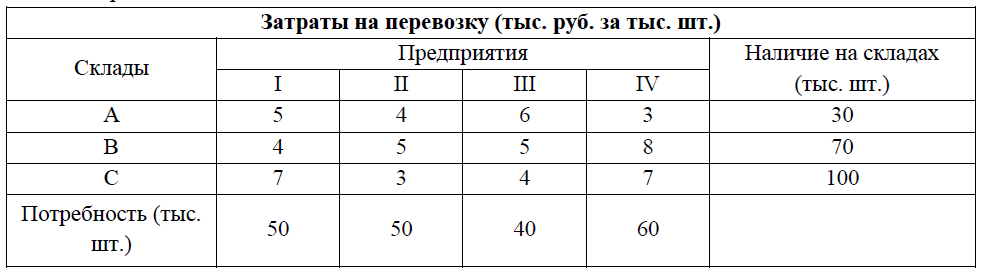 Задание 3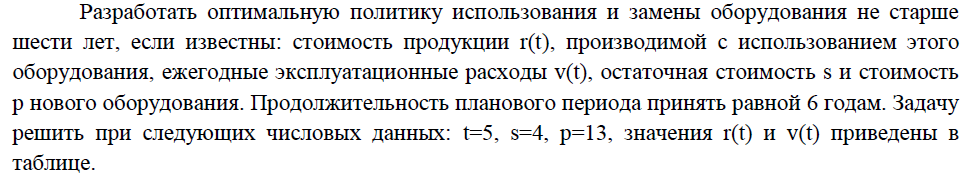 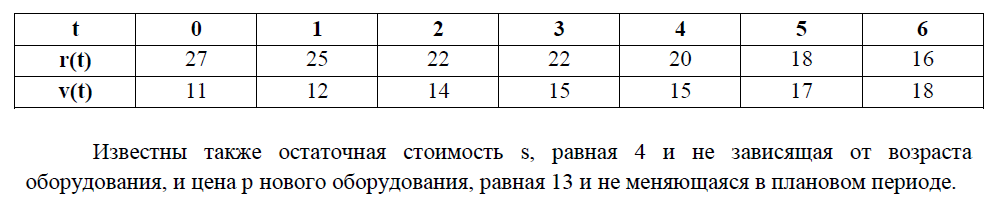 Задание 4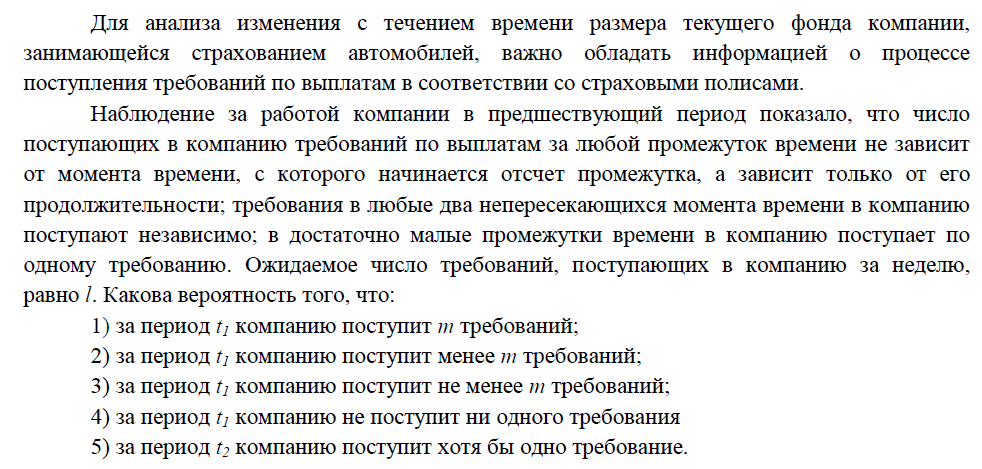 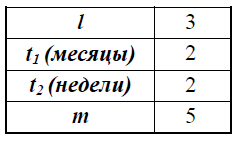 